АДМИНИСТРАЦИЯ ГОРОДА БАРНАУЛАПОСТАНОВЛЕНИЕот 27 апреля 2022 г. N 609О ВНЕСЕНИИ ИЗМЕНЕНИЙ И ДОПОЛНЕНИЯ В ПОСТАНОВЛЕНИЕАДМИНИСТРАЦИИ ГОРОДА ОТ 31.03.2017 N 630(В РЕДАКЦИИ ПОСТАНОВЛЕНИЯ ОТ 13.05.2021 N 690)В целях стимулирования участия юридических и физических лиц, в том числе зарегистрированных в качестве индивидуальных предпринимателей, в осуществлении природоохранной деятельности, расширения практики рационального природопользования, распространения передового опыта в сфере охраны окружающей среды, реализации экологического просвещения и воспитания населения на территории города Барнаула администрация города Барнаула постановляет:1. Внести в постановление администрации города от 31.03.2017 N 630 "Об утверждении Положения о городском конкурсе "За вклад в защиту окружающей среды города Барнаула" (в редакции постановления от 13.05.2021 N 690) следующие изменения и дополнение:1.1. Пункт 3 постановления изложить в следующей редакции:"3. Контроль за исполнением постановления возложить на заместителя главы администрации города по дорожному хозяйству и транспорту.";1.2. В приложении к постановлению:1.2.1. Пункты 1.3, 1.4 раздела 1 "Общие положения" изложить в следующей редакции:"1.3. В номинации "Экологически ответственная компания" могут принимать участие следующие категории участников:крупные промышленные предприятия;предприятия топливно-энергетического комплекса и водоснабжения;средние, малые предприятия и индивидуальные предприниматели;государственные и муниципальные унитарные предприятия.1.4. В номинации "Экологическое волонтерство" могут принимать участие следующие категории участников:общественные объединения;физические лица, в том числе имеющие статус индивидуальных предпринимателей.";1.2.2. В разделе 3 "Порядок организации и проведения конкурса":1.2.2.1. В пункте 3.3:1.2.2.1.1. Абзац 2 изложить в следующей редакции:"выписку из Единого государственного реестра юридических лиц (далее - ЕГРЮЛ) и копию листа записи ЕГРЮЛ (свидетельства о государственной регистрации в качестве юридического лица);";1.2.2.1.2. Абзац 4 изложить в следующей редакции:"выписку из Единого государственного реестра индивидуальных предпринимателей (далее - ЕГРИП) и копию листа записи ЕГРИП (свидетельства о государственной регистрации в качестве индивидуального предпринимателя);";1.2.2.2. В пункте 3.5 слова "не позднее 1 сентября" заменить словами "не позднее 20 мая";1.2.2.3. В пункте 3.8 слова "не позднее 10 сентября" заменить словами "не позднее 30 мая";1.2.3. Пункт 4.1 раздела 4 "Награждение победителей конкурса" дополнить абзацем 2 следующего содержания:"Всем участникам конкурса в течение двух недель со дня принятия постановления администрации города об итогах проведения конкурса отделом по охране окружающей среды администрации города Барнаула направляются сертификаты об участии в конкурсе в электронном формате на электронную почту, указанную в информационной карте участника конкурса.";1.3. Приложения 1, 2, 4 к Положению о городском конкурсе "За вклад в защиту окружающей среды города Барнаула" изложить в новой редакции (приложения 1, 2, 3).2. Комитету информационной политики (Андреева Е.С.) обеспечить опубликование постановления в газете "Вечерний Барнаул" и официальном сетевом издании "Правовой портал администрации г. Барнаула".3. Контроль за исполнением постановления возложить на заместителя главы администрации города по дорожному хозяйству и транспорту.Глава городаВ.Г.ФРАНКПриложение 1к Постановлениюадминистрации городаот 27 апреля 2022 г. N 609Приложение 1к Положениюо городском конкурсе"За вклад в защиту окружающейсреды города Барнаула"                                  ЗАЯВКА                           на участие в конкурсе__________________________________________________________________________, (для юридического лица - наименование юридического лица, для физического         лица - фамилия, имя, отчество (последнее - при наличии))заявляет о своем намерении принять участие в городском конкурсе "За вклад взащиту    окружающей    среды    города    Барнаула"    в   ________   году                                  (год, предшествующий проведению конкурса)в номинации ______________________________________________________________,           (наименование номинации в соответствии с пунктом 1.2 Положения)в категории ______________________________________________________________.                   (в соответствии с пунктами 1.3 - 1.5 Положения)    С  Положением  о городском конкурсе "За вклад в защиту окружающей средыгорода  Барнаула" ознакомлен, с условиями участия в конкурсе и порядком егопроведения согласен. Полноту и достоверность сведений, указанных в заявке иприлагаемых к ней документах, гарантирую.    Уведомлен  о  том,  что  комиссия  по  проведению  конкурса имеет правоосуществлять  проверку  данных,  указанных в направленных (предоставленных)документах.  В  случае  установления  фактов  предоставления  недостоверныхданных  решением  комиссии  участник  конкурса  отстраняется  от  участия вконкурсе.    К заявке прилагаются следующие документы:    выписка   из   ЕГРЮЛ  и  копия  листа  записи  ЕГРЮЛ  (свидетельства  огосударственной регистрации в качестве юридического лица);    выписка   из   ЕГРИП  и  копия  листа  записи  ЕГРИП  (свидетельства  огосударственной регистрации в качестве индивидуального предпринимателя);    копия документа, удостоверяющего личность (для физических лиц);    информационная карта участника конкурса;    фотоматериалы  и  иные документы, подтверждающие проведение мероприятийпо охране окружающей среды в _______ году;    копии  технических документов, подтверждающих проведение мероприятий поуменьшению негативного воздействия на окружающую среду и внедрению  энерго-и    ресурсосберегающих    технологий,    технологий   раздельного   сбора,использования  и  обезвреживания  отходов  производства  и потребления (дляноминации "Экологически ответственная компания") в _______ году;    копии  статей,  опубликованных  в средствах массовой информации и (или)размещенных  в  сети  "Интернет", подтверждающие проведение природоохранныхмероприятий  (с  обязательным  указанием  даты  и  источника  опубликования(размещения) (при наличии) в _______ году;    согласие на обработку персональных данных (для физических лиц).____________________  ____________________________ ________________________ дата подачи заявки    подпись участника конкурса      Ф.И.О. участника                            или руководителя           или руководителя                              организации                организацииПриложение 2к Постановлениюадминистрации городаот 27 апреля 2022 г. N 609Приложение 2к Положениюо городском конкурсе"За вклад в защиту окружающейсреды города Барнаула"                           ИНФОРМАЦИОННАЯ КАРТА                            участника конкурса1.  Наименование  юридического  лица/Фамилия, имя отчество (последнее - приналичии) физического лица: ___________________________________________________________________________________________________________________________2. Адрес: _________________________________________________________________3. Контактный телефон: ____________________________________________________4. Адрес электронной почты: _______________________________________________5. Организационно-правовая форма (для юридических лиц): ___________________6. Вид деятельности: ______________________________________________________7. Руководитель (должность, Ф.И.О.): ______________________________________8. Среднесписочная численность работников за отчетный год: ________________Таблица 1 - Номинация "Экологически ответственная компания"--------------------------------<*> К информационной карте прилагается фотоматериал, подтверждающий факт проведения мероприятий по охране окружающей среды и краткое описание данных мероприятий (не более двух страниц формата А4, шрифт - Times New Roman 14).______________________   _________________________   ______________________   дата составления        подпись участника или        Ф.И.О. участника информационной карты          руководителя             или руководителя                               организации                организацииТаблица 2 - Номинация "Экологическое волонтерство"--------------------------------<*> К информационной карте прилагается фотоматериал, подтверждающий факт проведения мероприятий по охране окружающей среды и краткое описание данных мероприятий (не более двух страниц формата А4, шрифт - Times New Roman 14).______________________   _________________________   ______________________   дата составления        подпись участника или        Ф.И.О. участника информационной карты          руководителя             или руководителя                               организации                организацииТаблица 3 - Номинация "Экологическое просвещениеи воспитание"--------------------------------<*> К информационной карте прилагается фотоматериал, подтверждающий факт проведения мероприятий по охране окружающей среды и краткое описание данных мероприятий (не более двух страниц формата А4, шрифт - Times New Roman 14).Приложение 3к Постановлениюадминистрации городаот 27 апреля 2022 г. N 609Приложение 4к Положениюо городском конкурсе"За вклад в защиту окружающейсреды города Барнаула"ТАБЛИЦАОЦЕНКИ ПОКАЗАТЕЛЕЙ РАБОТЫ УЧАСТНИКА КОНКУРСА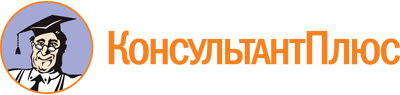 Постановление Администрации города Барнаула от 27.04.2022 N 609
"О внесении изменений и дополнения в постановление администрации города от 31.03.2017 N 630 (в редакции постановления от 13.05.2021 N 690)"Документ предоставлен КонсультантПлюс

www.consultant.ru

Дата сохранения: 06.02.2023
 N п/пНаименование показателяЕдиница измеренияДостигнутый результат за отчетный годДостигнутый результат за отчетный год12344Природоохранные и организационно-технические мероприятияПриродоохранные и организационно-технические мероприятияПриродоохранные и организационно-технические мероприятияПриродоохранные и организационно-технические мероприятияПриродоохранные и организационно-технические мероприятия1.Количество реализованных мероприятий, направленных на охрану окружающей среды и снижение негативного воздействия на ее компонентышт.2.Количество внедренных энерго- и ресурсосберегающих технологий на предприятиишт.3.Количество проведенных мероприятий по модернизации и ремонту оборудования производства, которые способствовали снижению уровня негативного воздействия на окружающую средушт.4.Наличие оборудования для очистки воздуха (циклоны, адсорберы, фильтры, скрубберы и др.)наличие/отсутствие5.Наличие оборудования для очистки сточных вод (фильтры, флотаторы, отстойники, нефтеловушки и др.)наличие/отсутствие6.Наличие системы автоматического мониторинга состояния окружающей средыналичие/отсутствие7.Проведение мероприятий по отбору проб в рамках осуществления производственного экологического контроляосуществлялись/не осуществлялись8.Проведение исследований (измерений) атмосферного воздуха, уровней физического и (или) биологического воздействия на атмосферный воздух и т.д.осуществлялись/не осуществлялисьУровень негативного воздействия на окружающую природную средуУровень негативного воздействия на окружающую природную средуУровень негативного воздействия на окружающую природную средуУровень негативного воздействия на окружающую природную средуУровень негативного воздействия на окружающую природную среду9.Доля использования твердого топлива котельными, стационарными источниками, находящимися на балансе предприятия%10.Количество выбросов углекислого газа (CO2), метана (CH2) и оксида азота (N2O)т11.Доля выбросов углекислого газа (CO2), метана (CH2) и оксида азота (N2O) от общего объема выбросов загрязняющих веществ%12.Количество уловленных (обезвреженных) загрязняющих атмосферу веществт13.Доля уловленных (обезвреженных) загрязняющих атмосферу веществ от общего объема выбросов%14.Доля очищенных сточных вод от общего количества сброшенных сточных вод в систему водоотведения%15.Доля повторного использования воды в производственном процессе%16.Количество нарушений природоохранного законодательства (количество привлечений к административной, уголовной ответственности)шт.Мероприятия по уменьшению отходов производства и потребленияМероприятия по уменьшению отходов производства и потребленияМероприятия по уменьшению отходов производства и потребленияМероприятия по уменьшению отходов производства и потребленияМероприятия по уменьшению отходов производства и потребления17.Внедрение технологии раздельного сбора отходов производства и потребленияналичие/отсутствие18.Доля отходов производства и потребления, переданных на вторичную переработку, утилизацию и обезвреживание к общему объему образованных отходов производства и потребления%Санитарная очистка территории городаСанитарная очистка территории городаСанитарная очистка территории городаСанитарная очистка территории городаСанитарная очистка территории города19.Количество проведенных акций и мероприятий по санитарной очистке территории города, не включая территорию предприятияшт.20.Количество проведенных мероприятий по санитарной очистке территории предприятияшт.21.Доля человек, принявших участие в акциях и мероприятиях по санитарной очистке территории города и предприятия, к среднесписочной численности работников%22.Площадь территории, очищенной от отходов производства и потребления, отходов растительного происхождения в результате проведения акций и мероприятий по санитарной очистке территории городакв. м23.Объем отходов производства и потребления, отходов растительного происхождения, собранных в результате проведения акций и мероприятий по санитарной очистке территории города, не включая территорию предприятиякуб. м24.Объем отходов производства и потребления, отходов растительного происхождения, собранных в результате проведения акций и мероприятий по санитарной очистке территории предприятиякуб. мОзеленение и благоустройство территории городаОзеленение и благоустройство территории городаОзеленение и благоустройство территории городаОзеленение и благоустройство территории городаОзеленение и благоустройство территории города25.Количество проведенных акций и мероприятий по озеленению и благоустройству территории города, не включая территорию предприятияшт.26.Количество проведенных акций и мероприятий по озеленению и благоустройству территории предприятияшт.27.Количество высаженных деревьев и кустарников в рамках проведения акций и мероприятий по озеленению территории города, не включая территорию предприятияшт.28.Количество высаженных деревьев и кустарников в рамках проведения акций и мероприятий по озеленению территории предприятияшт.29.Количество обустроенных цветочных клумб в рамках проведения акций и мероприятий по озеленению территории города и предприятияшт.30.Количество обустроенных мест для временного сбора отходов в рамках проведения акций и мероприятий по благоустройству территории города, не включая территорию предприятияшт.31.Количество обустроенных мест для временного сбора отходов (урн) в рамках проведения мероприятий по благоустройству территории предприятияшт.Экологическое просвещение и воспитаниеЭкологическое просвещение и воспитаниеЭкологическое просвещение и воспитаниеЭкологическое просвещение и воспитаниеЭкологическое просвещение и воспитание32.Количество проведенных акций и мероприятий по экологическому просвещению и воспитанию населения городашт.33.Количество человек, принявших участие в акциях и мероприятиях по экологическому просвещению и воспитанию населения городачел.Информационное сопровождение мероприятийИнформационное сопровождение мероприятийИнформационное сопровождение мероприятийИнформационное сопровождение мероприятийИнформационное сопровождение мероприятий34.Количество материалов, опубликованных в средствах массовой информации, о проведенных природоохранных мероприятияхшт.N п/пНаименование показателяЕдиница измеренияДостигнутый результат за отчетный год1234Санитарная очистка территории городаСанитарная очистка территории городаСанитарная очистка территории городаСанитарная очистка территории города1.Количество проведенных акций и мероприятий по санитарной очистке территории городашт.2.Количество человек, принявших участие в акциях и мероприятиях по санитарной очистке территории городачел.3.Площадь территории, очищенной от отходов производства и потребления, отходов растительного происхождения в результате проведения акций и мероприятий по санитарной очистке территории городакв. м4.Объем отходов производства и потребления, отходов растительного происхождения, собранных в результате проведения акций и мероприятий по санитарной очистке территории городакуб. м5.Количество проведенных акций и мероприятий, направленных на внедрение практики по раздельному сбору отходовшт.6.Количество оборудованных площадок с контейнерами для раздельного сбора отходовшт.7.Объем отходов производства и потребления, собранных в результате проведения акций и мероприятий по раздельному сбору отходовкуб. мОзеленение и благоустройство территории городаОзеленение и благоустройство территории городаОзеленение и благоустройство территории городаОзеленение и благоустройство территории города8.Количество проведенных акций и мероприятий по озеленению и благоустройству территории городашт.9.Количество высаженных деревьев и кустарников в рамках проведения акций и мероприятий по озеленению территории городашт.10.Количество обустроенных цветочных клумб в рамках проведения акций и мероприятий по озеленению территории городашт.11.Количество обустроенных мест для временного сбора отходов (урн) в рамках проведения акций и мероприятий по благоустройству территории городашт.Экологическое просвещение и воспитаниеЭкологическое просвещение и воспитаниеЭкологическое просвещение и воспитаниеЭкологическое просвещение и воспитание12.Количество выпущенных информационных плакатов, листовок и буклетов экологической направленностиэкз.13.Количество проведенных акций и мероприятий по экологическому просвещению и воспитанию населенияшт.14.Количество человек, принявших участие в акциях и мероприятиях по экологическому просвещению и воспитанию населениячел.Информационное сопровождение мероприятийИнформационное сопровождение мероприятийИнформационное сопровождение мероприятийИнформационное сопровождение мероприятий15.Количество материалов, опубликованных в средствах массовой информации, о проведенных природоохранных мероприятияхшт.N п/пНаименование показателяЕдиница измеренияДостигнутый результат за отчетный год1234Экологическое просвещение и воспитаниеЭкологическое просвещение и воспитаниеЭкологическое просвещение и воспитаниеЭкологическое просвещение и воспитание1.Количество выпущенных информационных плакатов, листовок и буклетов экологической направленностиэкз.2.Количество проведенных акций и мероприятий по экологическому просвещению и воспитанию населенияшт.3.Количество человек, принявших участие в акциях и мероприятиях по экологическому просвещению и воспитанию населениячел.4.Создание волонтерских движений, объединений экологической направленностиналичие/отсутствиеИнформационное сопровождение мероприятийИнформационное сопровождение мероприятийИнформационное сопровождение мероприятийИнформационное сопровождение мероприятий5.Количество материалов, опубликованных в средствах массовой информации, о проведенных природоохранных мероприятияхшт.Санитарная очистка территории городаСанитарная очистка территории городаСанитарная очистка территории городаСанитарная очистка территории города6.Количество проведенных акций и мероприятий по санитарной очистке территории городашт.7.Количество человек, принявших участие в акциях и мероприятиях по санитарной очистке территории городачел.8.Площадь территории, очищенной от отходов производства и потребления, отходов растительного происхождения в результате проведения акций и мероприятий по санитарной очистке территории городакв. м9.Объем отходов производства и потребления, отходов растительного происхождения, собранных в результате проведения акций и мероприятий по санитарной очистке территории городакуб. м10.Количество проведенных акций и мероприятий, направленных на внедрение технологии раздельного сбора отходов потребленияшт.11.Объем отходов производства и потребления, собранных в результате проведения акций и мероприятий по раздельному сбору отходовкуб. мОзеленение и благоустройство территории городаОзеленение и благоустройство территории городаОзеленение и благоустройство территории городаОзеленение и благоустройство территории города12.Количество проведенных акций и мероприятий по озеленению и благоустройству территории городашт.13.Количество высаженных деревьев и кустарников в рамках проведения акций и мероприятий по озеленению территории городашт.14.Количество обустроенных цветочных клумб в рамках проведения акций и мероприятий по озеленению территории городашт.15.Количество обустроенных малых архитектурных форм в рамках проведения акций и мероприятий по благоустройству территории городашт.N п/пНаименование показателяОценка проведенных мероприятийОценка проведенных мероприятийОценка проведенных мероприятийОценка проведенных мероприятийОценка проведенных мероприятийN п/пНаименование показателяКрупные промышленные предприятияПредприятия топливно-энергетического комплекса и водоснабженияСредние, малые предприятия, индивидуальные предпринимателиГосударственные и муниципальные унитарные предприятияНачисленные баллы12345671.Номинация "Экологически ответственная компания"Номинация "Экологически ответственная компания"Номинация "Экологически ответственная компания"Номинация "Экологически ответственная компания"Номинация "Экологически ответственная компания"Номинация "Экологически ответственная компания"Природоохранные и организационно-технические мероприятияПриродоохранные и организационно-технические мероприятияПриродоохранные и организационно-технические мероприятияПриродоохранные и организационно-технические мероприятияПриродоохранные и организационно-технические мероприятияПриродоохранные и организационно-технические мероприятияПриродоохранные и организационно-технические мероприятия1.1.Количество реализованных мероприятий, направленных на охрану окружающей среды и снижение негативного воздействия на ее компоненты (шт.)1 - 41 - 41 - 21 - 211.1.Количество реализованных мероприятий, направленных на охрану окружающей среды и снижение негативного воздействия на ее компоненты (шт.)5 - 95 - 83 - 43 - 421.1.Количество реализованных мероприятий, направленных на охрану окружающей среды и снижение негативного воздействия на ее компоненты (шт.)10 - 149 - 125 - 75 - 631.1.Количество реализованных мероприятий, направленных на охрану окружающей среды и снижение негативного воздействия на ее компоненты (шт.)15 - 1913 - 168 - 127 - 841.1.Количество реализованных мероприятий, направленных на охрану окружающей среды и снижение негативного воздействия на ее компоненты (шт.)20 и более17 и более13 и более9 и более51.2.Количество внедренных энерго- и ресурсосберегающих технологий на предприятии (шт.)1 - 31 - 31111.2.Количество внедренных энерго- и ресурсосберегающих технологий на предприятии (шт.)4 - 64 - 62221.2.Количество внедренных энерго- и ресурсосберегающих технологий на предприятии (шт.)7 - 97 - 93331.2.Количество внедренных энерго- и ресурсосберегающих технологий на предприятии (шт.)10 - 1210 - 124441.2.Количество внедренных энерго- и ресурсосберегающих технологий на предприятии (шт.)13 и более13 и более5 и более5 и более51.3.Количество проведенных мероприятий по модернизации и ремонту оборудования производства, которые способствовали снижению уровня негативного воздействия на окружающую среду (шт.)1 - 51 - 21111.3.Количество проведенных мероприятий по модернизации и ремонту оборудования производства, которые способствовали снижению уровня негативного воздействия на окружающую среду (шт.)6 - 103 - 42221.3.Количество проведенных мероприятий по модернизации и ремонту оборудования производства, которые способствовали снижению уровня негативного воздействия на окружающую среду (шт.)11 - 155 - 63331.3.Количество проведенных мероприятий по модернизации и ремонту оборудования производства, которые способствовали снижению уровня негативного воздействия на окружающую среду (шт.)16 - 207 - 84441.3.Количество проведенных мероприятий по модернизации и ремонту оборудования производства, которые способствовали снижению уровня негативного воздействия на окружающую среду (шт.)21 и более9 и более5 и более5 и более51.4.Наличие оборудования для очистки воздуха (циклоны, адсорберы, фильтры, скрубберы и др.)наличиеналичиеналичиеналичие51.4.Наличие оборудования для очистки воздуха (циклоны, адсорберы, фильтры, скрубберы и др.)отсутствиеотсутствиеотсутствиеотсутствие01.5.Наличие оборудования для очистки сточных вод (фильтры, флотаторы, отстойники, нефтеловушки и др.)наличиеналичиеналичиеналичие51.5.Наличие оборудования для очистки сточных вод (фильтры, флотаторы, отстойники, нефтеловушки и др.)отсутствиеотсутствиеотсутствиеотсутствие01.6.Наличие системы автоматического мониторинга состояния окружающей средыналичиеналичиеналичиеналичие51.6.Наличие системы автоматического мониторинга состояния окружающей средыотсутствиеотсутствиеотсутствиеотсутствие01.7.Проведение мероприятий по отбору проб в рамках осуществления производственного экологического контроляосуществлялисьосуществлялисьосуществлялисьосуществлялись51.7.Проведение мероприятий по отбору проб в рамках осуществления производственного экологического контроляне осуществлялисьне осуществлялисьне осуществлялисьне осуществлялись01.8.Проведение исследований (измерений) атмосферного воздуха, уровней физического и (или) биологического воздействия на атмосферный воздух и т.д.)осуществлялисьосуществлялисьосуществлялисьосуществлялись51.8.Проведение исследований (измерений) атмосферного воздуха, уровней физического и (или) биологического воздействия на атмосферный воздух и т.д.)не осуществлялисьне осуществлялисьне осуществлялисьне осуществлялись0Уровень негативного воздействия на окружающую природную средуУровень негативного воздействия на окружающую природную средуУровень негативного воздействия на окружающую природную средуУровень негативного воздействия на окружающую природную средуУровень негативного воздействия на окружающую природную средуУровень негативного воздействия на окружающую природную средуУровень негативного воздействия на окружающую природную среду1.9.Доля использования твердого топлива котельными, стационарными источниками, находящимися на балансе предприятия (%)29 и более49 и более18 и более9 и более11.9.Доля использования твердого топлива котельными, стационарными источниками, находящимися на балансе предприятия (%)23 - 2838 - 4814 - 177 - 821.9.Доля использования твердого топлива котельными, стационарными источниками, находящимися на балансе предприятия (%)17 - 2227 - 3710 - 135 - 631.9.Доля использования твердого топлива котельными, стационарными источниками, находящимися на балансе предприятия (%)11 - 1616 - 266 - 93 - 441.9.Доля использования твердого топлива котельными, стационарными источниками, находящимися на балансе предприятия (%)10 и менее15 и менее5 и менее3 и менее51.10.Количество выбросов углекислого газа (CO2), метана (CH2) и оксида азота (N2O) (т)уменьшилосьуменьшилосьуменьшилосьуменьшилось31.10.Количество выбросов углекислого газа (CO2), метана (CH2) и оксида азота (N2O) (т)не изменилосьне изменилосьне изменилосьне изменилось21.10.Количество выбросов углекислого газа (CO2), метана (CH2) и оксида азота (N2O) (т)увеличилосьувеличилосьувеличилосьувеличилось01.11.Доля выбросов углекислого газа (CO2), метана (CH2) и оксида азота (N2O) от общего объема выбросов загрязняющих веществ (%)29 и более34 и более13 и более7 и более11.11.Доля выбросов углекислого газа (CO2), метана (CH2) и оксида азота (N2O) от общего объема выбросов загрязняющих веществ (%)23 - 2828 - 3310 - 125 - 621.11.Доля выбросов углекислого газа (CO2), метана (CH2) и оксида азота (N2O) от общего объема выбросов загрязняющих веществ (%)17 - 2222 - 277 - 94 - 531.11.Доля выбросов углекислого газа (CO2), метана (CH2) и оксида азота (N2O) от общего объема выбросов загрязняющих веществ (%)11 - 1616 - 214 - 63 - 441.11.Доля выбросов углекислого газа (CO2), метана (CH2) и оксида азота (N2O) от общего объема выбросов загрязняющих веществ (%)5 - 105 - 151 - 31 - 251.12.Количество уловленных (обезвреженных) загрязняющих атмосферу веществ (т)уменьшилосьуменьшилосьуменьшилосьуменьшилось31.12.Количество уловленных (обезвреженных) загрязняющих атмосферу веществ (т)не изменилосьне изменилосьне изменилосьне изменилось21.12.Количество уловленных (обезвреженных) загрязняющих атмосферу веществ (т)увеличилосьувеличилосьувеличилосьувеличилось01.13.Доля уловленных (обезвреженных) загрязняющих атмосферу веществ от общего объема выбросов (%)5 - 105 - 152 - 51 - 311.13.Доля уловленных (обезвреженных) загрязняющих атмосферу веществ от общего объема выбросов (%)11 - 1616 - 266 - 94 - 621.13.Доля уловленных (обезвреженных) загрязняющих атмосферу веществ от общего объема выбросов (%)17 - 2227 - 3710 - 137 - 931.13.Доля уловленных (обезвреженных) загрязняющих атмосферу веществ от общего объема выбросов (%)23 - 2838 - 4814 - 1710 - 1241.13.Доля уловленных (обезвреженных) загрязняющих атмосферу веществ от общего объема выбросов (%)29 и более49 и более18 и более13 и более51.14.Доля очищенных сточных вод от общего количества сброшенных сточных вод в систему водоотведения (%)5 - 1010 - 202 - 51 - 311.14.Доля очищенных сточных вод от общего количества сброшенных сточных вод в систему водоотведения (%)11 - 1621 - 316 - 94 - 621.14.Доля очищенных сточных вод от общего количества сброшенных сточных вод в систему водоотведения (%)17 - 2232 - 4210 - 137 - 931.14.Доля очищенных сточных вод от общего количества сброшенных сточных вод в систему водоотведения (%)23 - 2843 - 5314 - 1710 - 1241.14.Доля очищенных сточных вод от общего количества сброшенных сточных вод в систему водоотведения (%)29 и более54 и более18 и более13 и более51.15.Доля повторного использования воды в производственном процессе (%)5 - 1010 - 202 - 51 - 311.15.Доля повторного использования воды в производственном процессе (%)11 - 1621 - 316 - 94 - 621.15.Доля повторного использования воды в производственном процессе (%)17 - 2232 - 4210 - 137 - 931.15.Доля повторного использования воды в производственном процессе (%)23 - 2843 - 5314 - 1710 - 1241.15.Доля повторного использования воды в производственном процессе (%)29 и более54 и более18 и более13 и более51.16.Динамика нарушений природоохранного законодательства (количество привлечений к административной, уголовной ответственности) (шт.)уменьшилосьуменьшилосьуменьшилосьуменьшилось31.16.Динамика нарушений природоохранного законодательства (количество привлечений к административной, уголовной ответственности) (шт.)не изменилосьне изменилосьне изменилосьне изменилось21.16.Динамика нарушений природоохранного законодательства (количество привлечений к административной, уголовной ответственности) (шт.)увеличилосьувеличилосьувеличилосьувеличилось0Мероприятия по уменьшению отходов производства и потребленияМероприятия по уменьшению отходов производства и потребленияМероприятия по уменьшению отходов производства и потребленияМероприятия по уменьшению отходов производства и потребленияМероприятия по уменьшению отходов производства и потребленияМероприятия по уменьшению отходов производства и потребленияМероприятия по уменьшению отходов производства и потребления1.17.Внедрение технологии раздельного сбора отходов производства и потребленияналичиеналичиеналичиеналичие51.17.Внедрение технологии раздельного сбора отходов производства и потребленияотсутствиеотсутствиеотсутствиеотсутствие01.18.Доля отходов производства и потребления, переданных на вторичную переработку и обезвреживание к общему объему образованных отходов производства и потребления (%)1 - 151 - 31 - 50 - 311.18.Доля отходов производства и потребления, переданных на вторичную переработку и обезвреживание к общему объему образованных отходов производства и потребления (%)16 - 304 - 56 - 104 - 721.18.Доля отходов производства и потребления, переданных на вторичную переработку и обезвреживание к общему объему образованных отходов производства и потребления (%)31 - 506 - 811 - 158 - 1131.18.Доля отходов производства и потребления, переданных на вторичную переработку и обезвреживание к общему объему образованных отходов производства и потребления (%)51 - 709 - 1116 - 2012 - 1541.18.Доля отходов производства и потребления, переданных на вторичную переработку и обезвреживание к общему объему образованных отходов производства и потребления (%)71 и более12 и более21 и более16 и более5Санитарная очистка территории городаСанитарная очистка территории городаСанитарная очистка территории городаСанитарная очистка территории городаСанитарная очистка территории городаСанитарная очистка территории городаСанитарная очистка территории города1.19.Количество проведенных акций и мероприятий по санитарной очистке территории города, не включая территорию предприятия (шт.)1 - 41 - 51 - 21 - 1011.19.Количество проведенных акций и мероприятий по санитарной очистке территории города, не включая территорию предприятия (шт.)5 - 86 - 103 - 411 - 2021.19.Количество проведенных акций и мероприятий по санитарной очистке территории города, не включая территорию предприятия (шт.)9 - 1211 - 155 - 621 - 3031.19.Количество проведенных акций и мероприятий по санитарной очистке территории города, не включая территорию предприятия (шт.)13 - 1616 - 207 - 831 - 4041.19.Количество проведенных акций и мероприятий по санитарной очистке территории города, не включая территорию предприятия (шт.)17 и более21 и более9 и более41 и более51.20.Количество проведенных мероприятий по санитарной очистке территории предприятия (шт.)1 - 31 - 31 - 21 - 311.20.Количество проведенных мероприятий по санитарной очистке территории предприятия (шт.)4 - 64 - 63 - 44 - 621.20.Количество проведенных мероприятий по санитарной очистке территории предприятия (шт.)7 - 97 - 94 - 57 - 931.20.Количество проведенных мероприятий по санитарной очистке территории предприятия (шт.)10 - 1210 - 126 - 710 - 1241.20.Количество проведенных мероприятий по санитарной очистке территории предприятия (шт.)13 и более13 и более8 и более13 и более51.21.Доля человек, принявших участие в акциях и мероприятиях по санитарной очистке территории города и предприятия, к среднесписочной численности работников (%)менее 15менее 15менее 15менее 1011.21.Доля человек, принявших участие в акциях и мероприятиях по санитарной очистке территории города и предприятия, к среднесписочной численности работников (%)16 - 3016 - 3016 - 3011 - 2021.21.Доля человек, принявших участие в акциях и мероприятиях по санитарной очистке территории города и предприятия, к среднесписочной численности работников (%)31 - 4531 - 4531 - 4521 - 3031.21.Доля человек, принявших участие в акциях и мероприятиях по санитарной очистке территории города и предприятия, к среднесписочной численности работников (%)46 - 6046 - 6046 - 6031 - 4041.21.Доля человек, принявших участие в акциях и мероприятиях по санитарной очистке территории города и предприятия, к среднесписочной численности работников (%)61 и более61 и более61 и более41 и более51.22.Площадь территории, очищенной от отходов производства и потребления, отходов растительного происхождения в результате проведения акций и мероприятий по санитарной очистке территории города, не включая территорию предприятия (кв. м)до 15000до 2000до 1000до 1000011.22.Площадь территории, очищенной от отходов производства и потребления, отходов растительного происхождения в результате проведения акций и мероприятий по санитарной очистке территории города, не включая территорию предприятия (кв. м)15001 - 300002001 - 100001001 - 600010001 - 3000021.22.Площадь территории, очищенной от отходов производства и потребления, отходов растительного происхождения в результате проведения акций и мероприятий по санитарной очистке территории города, не включая территорию предприятия (кв. м)30001 - 4500010001 - 190006001 - 1000020001 - 5000031.22.Площадь территории, очищенной от отходов производства и потребления, отходов растительного происхождения в результате проведения акций и мероприятий по санитарной очистке территории города, не включая территорию предприятия (кв. м)45001 - 6000019001 - 2800010001 - 1500050001 - 7000041.22.Площадь территории, очищенной от отходов производства и потребления, отходов растительного происхождения в результате проведения акций и мероприятий по санитарной очистке территории города, не включая территорию предприятия (кв. м)60001 и более28001 и более15001 и более70001 и более51.23.Объем отходов производства и потребления, отходов растительного происхождения, собранных в результате проведения акций и мероприятий по санитарной очистке территории города, не включая территорию предприятия (куб. м)1 - 4001 - 2001 - 1001 - 30011.23.Объем отходов производства и потребления, отходов растительного происхождения, собранных в результате проведения акций и мероприятий по санитарной очистке территории города, не включая территорию предприятия (куб. м)401 - 800201 - 300101 - 300301 - 60021.23.Объем отходов производства и потребления, отходов растительного происхождения, собранных в результате проведения акций и мероприятий по санитарной очистке территории города, не включая территорию предприятия (куб. м)801 - 1200301 - 400301 - 500601 - 90031.23.Объем отходов производства и потребления, отходов растительного происхождения, собранных в результате проведения акций и мероприятий по санитарной очистке территории города, не включая территорию предприятия (куб. м)1201 - 1600401 - 500501 - 700901 - 120041.23.Объем отходов производства и потребления, отходов растительного происхождения, собранных в результате проведения акций и мероприятий по санитарной очистке территории города, не включая территорию предприятия (куб. м)1601 и более501 и более701 и более1201 и более51.24.Объем отходов производства и потребления, отходов растительного происхождения, собранных в результате проведения акций и мероприятий по санитарной очистке территории предприятия (куб. м)1 - 2001 - 1001 - 501 - 30011.24.Объем отходов производства и потребления, отходов растительного происхождения, собранных в результате проведения акций и мероприятий по санитарной очистке территории предприятия (куб. м)201 - 400101 - 20051 - 100301 - 60021.24.Объем отходов производства и потребления, отходов растительного происхождения, собранных в результате проведения акций и мероприятий по санитарной очистке территории предприятия (куб. м)401 - 600201 - 300101 - 150601 - 90031.24.Объем отходов производства и потребления, отходов растительного происхождения, собранных в результате проведения акций и мероприятий по санитарной очистке территории предприятия (куб. м)601 - 800301 - 400151 - 200901 - 120041.24.Объем отходов производства и потребления, отходов растительного происхождения, собранных в результате проведения акций и мероприятий по санитарной очистке территории предприятия (куб. м)801 и более401 и более201 и более1201 и более5Озеленение и благоустройство территории городаОзеленение и благоустройство территории городаОзеленение и благоустройство территории городаОзеленение и благоустройство территории городаОзеленение и благоустройство территории городаОзеленение и благоустройство территории городаОзеленение и благоустройство территории города1.25.Количество проведенных акций и мероприятий по озеленению и благоустройству территории города, не включая территорию предприятия (шт.)1 - 41 - 41 - 21 - 311.25.Количество проведенных акций и мероприятий по озеленению и благоустройству территории города, не включая территорию предприятия (шт.)5 - 85 - 83 - 44 - 621.25.Количество проведенных акций и мероприятий по озеленению и благоустройству территории города, не включая территорию предприятия (шт.)9 - 129 - 125 - 67 - 931.25.Количество проведенных акций и мероприятий по озеленению и благоустройству территории города, не включая территорию предприятия (шт.)13 - 1613 - 167 - 810 - 1241.25.Количество проведенных акций и мероприятий по озеленению и благоустройству территории города, не включая территорию предприятия (шт.)17 и более17 и более9 и более13 и более51.26.Количество проведенных акций и мероприятий по озеленению и благоустройству территории предприятия (шт.)1 - 21 - 211 - 211.26.Количество проведенных акций и мероприятий по озеленению и благоустройству территории предприятия (шт.)3 - 43 - 423 - 421.26.Количество проведенных акций и мероприятий по озеленению и благоустройству территории предприятия (шт.)5 - 65 - 635 - 631.26.Количество проведенных акций и мероприятий по озеленению и благоустройству территории предприятия (шт.)7 - 87 - 847 - 841.26.Количество проведенных акций и мероприятий по озеленению и благоустройству территории предприятия (шт.)9 и более9 и более5 и более9 и более51.27.Количество высаженных деревьев и кустарников в рамках проведения акций и мероприятий по озеленению территории города, не включая территорию предприятия (шт.)1 - 101 - 101 - 31 - 1511.27.Количество высаженных деревьев и кустарников в рамках проведения акций и мероприятий по озеленению территории города, не включая территорию предприятия (шт.)11 - 2011 - 204 - 616 - 3021.27.Количество высаженных деревьев и кустарников в рамках проведения акций и мероприятий по озеленению территории города, не включая территорию предприятия (шт.)21 - 3021 - 307 - 1031 - 4531.27.Количество высаженных деревьев и кустарников в рамках проведения акций и мероприятий по озеленению территории города, не включая территорию предприятия (шт.)31 - 4031 - 4011 - 1346 - 6041.27.Количество высаженных деревьев и кустарников в рамках проведения акций и мероприятий по озеленению территории города, не включая территорию предприятия (шт.)41 и более41 и более14 и более61 и более51.28.Количество высаженных деревьев и кустарников в рамках проведения акций и мероприятий по озеленению территории предприятия (шт.)1 - 51 - 51 - 21 - 311.28.Количество высаженных деревьев и кустарников в рамках проведения акций и мероприятий по озеленению территории предприятия (шт.)6 - 106 - 103 - 44 - 621.28.Количество высаженных деревьев и кустарников в рамках проведения акций и мероприятий по озеленению территории предприятия (шт.)11 - 1511 - 155 - 67 - 931.28.Количество высаженных деревьев и кустарников в рамках проведения акций и мероприятий по озеленению территории предприятия (шт.)16 - 2016 - 207 - 810 - 1241.28.Количество высаженных деревьев и кустарников в рамках проведения акций и мероприятий по озеленению территории предприятия (шт.)21 и более21 и более9 и более13 и более51.29.Количество обустроенных цветочных клумб в рамках проведения акций и мероприятий по озеленению территории города и предприятия (шт.)1 - 101 - 101 - 51 - 1511.29.Количество обустроенных цветочных клумб в рамках проведения акций и мероприятий по озеленению территории города и предприятия (шт.)11 - 1511 - 156 - 1016 - 3021.29.Количество обустроенных цветочных клумб в рамках проведения акций и мероприятий по озеленению территории города и предприятия (шт.)16 - 3016 - 3011 - 1531 - 4531.29.Количество обустроенных цветочных клумб в рамках проведения акций и мероприятий по озеленению территории города и предприятия (шт.)31 - 4531 - 4516 - 2046 - 6041.29.Количество обустроенных цветочных клумб в рамках проведения акций и мероприятий по озеленению территории города и предприятия (шт.)46 и более46 и более21 и более61 и более51.30.Количество обустроенных мест для временного сбора отходов в рамках проведения акций и мероприятий по благоустройству территории города, не включая территорию предприятия (шт.)1 - 51 - 41 - 21 - 1511.30.Количество обустроенных мест для временного сбора отходов в рамках проведения акций и мероприятий по благоустройству территории города, не включая территорию предприятия (шт.)6 - 105 - 83 - 416 - 3021.30.Количество обустроенных мест для временного сбора отходов в рамках проведения акций и мероприятий по благоустройству территории города, не включая территорию предприятия (шт.)11 - 159 - 125 - 631 - 4531.30.Количество обустроенных мест для временного сбора отходов в рамках проведения акций и мероприятий по благоустройству территории города, не включая территорию предприятия (шт.)16 - 2013 - 167 - 846 - 6041.30.Количество обустроенных мест для временного сбора отходов в рамках проведения акций и мероприятий по благоустройству территории города, не включая территорию предприятия (шт.)21 и более17 и более9 и более61 и более51.31.Количество обустроенных мест для временного сбора отходов (урн) в рамках проведения мероприятий по благоустройству территории предприятия (шт.)1 - 21 - 211 - 211.31.Количество обустроенных мест для временного сбора отходов (урн) в рамках проведения мероприятий по благоустройству территории предприятия (шт.)3 - 43 - 423 - 421.31.Количество обустроенных мест для временного сбора отходов (урн) в рамках проведения мероприятий по благоустройству территории предприятия (шт.)5 - 65 - 635 - 631.31.Количество обустроенных мест для временного сбора отходов (урн) в рамках проведения мероприятий по благоустройству территории предприятия (шт.)7 - 87 - 847 - 841.31.Количество обустроенных мест для временного сбора отходов (урн) в рамках проведения мероприятий по благоустройству территории предприятия (шт.)9 и более9 и более5 и более9 и более5Экологическое просвещение и воспитаниеЭкологическое просвещение и воспитаниеЭкологическое просвещение и воспитаниеЭкологическое просвещение и воспитаниеЭкологическое просвещение и воспитаниеЭкологическое просвещение и воспитаниеЭкологическое просвещение и воспитание1.32.Количество проведенных акций и мероприятий по экологическому просвещению и воспитанию населения города (шт.)1 - 51 - 51 - 51 - 211.32.Количество проведенных акций и мероприятий по экологическому просвещению и воспитанию населения города (шт.)6 - 106 - 106 - 103 - 421.32.Количество проведенных акций и мероприятий по экологическому просвещению и воспитанию населения города (шт.)11 - 1411 - 1411 - 145 - 631.32.Количество проведенных акций и мероприятий по экологическому просвещению и воспитанию населения города (шт.)15 - 1915 - 1915 - 197 - 841.32.Количество проведенных акций и мероприятий по экологическому просвещению и воспитанию населения города (шт.)20 и более20 и более20 и более9 и более51.33.Количество человек, принявших участие в акциях и мероприятиях по экологическому просвещению и воспитанию населения города (чел.)1 - 201 - 201 - 101 - 1511.33.Количество человек, принявших участие в акциях и мероприятиях по экологическому просвещению и воспитанию населения города (чел.)21 - 4521 - 4511 - 3016 - 3521.33.Количество человек, принявших участие в акциях и мероприятиях по экологическому просвещению и воспитанию населения города (чел.)46 - 6546 - 6531 - 5036 - 5531.33.Количество человек, принявших участие в акциях и мероприятиях по экологическому просвещению и воспитанию населения города (чел.)66 - 8566 - 8551 - 7056 - 7541.33.Количество человек, принявших участие в акциях и мероприятиях по экологическому просвещению и воспитанию населения города (чел.)86 и более86 и более71 и более76 и более5Информационное сопровождение мероприятийИнформационное сопровождение мероприятийИнформационное сопровождение мероприятийИнформационное сопровождение мероприятийИнформационное сопровождение мероприятийИнформационное сопровождение мероприятийИнформационное сопровождение мероприятий1.34.Количество материалов, опубликованных в средствах массовой информации, о проведенных природоохранных мероприятиях (шт.)1 - 31 - 31 - 21 - 211.34.Количество материалов, опубликованных в средствах массовой информации, о проведенных природоохранных мероприятиях (шт.)4 - 74 - 73 - 43 - 421.34.Количество материалов, опубликованных в средствах массовой информации, о проведенных природоохранных мероприятиях (шт.)8 - 118 - 115 - 65 - 631.34.Количество материалов, опубликованных в средствах массовой информации, о проведенных природоохранных мероприятиях (шт.)12 - 1512 - 157 - 87 - 841.34.Количество материалов, опубликованных в средствах массовой информации, о проведенных природоохранных мероприятиях (шт.)16 и более16 и более9 и более9 и более52.Номинация "Экологическое волонтерство"Номинация "Экологическое волонтерство"Номинация "Экологическое волонтерство"Номинация "Экологическое волонтерство"Номинация "Экологическое волонтерство"Номинация "Экологическое волонтерство"N п/пНаименование показателяОбщественные объединенияОбщественные объединенияФизические лица, в том числе имеющие статус индивидуальных предпринимателейФизические лица, в том числе имеющие статус индивидуальных предпринимателейНачисленные баллы1233445Санитарная очистка территории городаСанитарная очистка территории городаСанитарная очистка территории городаСанитарная очистка территории городаСанитарная очистка территории городаСанитарная очистка территории городаСанитарная очистка территории города12334452.1.Количество проведенных акций и мероприятий по санитарной очистке территории города (шт.)1 - 151 - 151 - 51 - 512.1.Количество проведенных акций и мероприятий по санитарной очистке территории города (шт.)16 - 3016 - 306 - 106 - 1022.1.Количество проведенных акций и мероприятий по санитарной очистке территории города (шт.)31 - 4531 - 4511 - 1511 - 1532.1.Количество проведенных акций и мероприятий по санитарной очистке территории города (шт.)46 - 6046 - 6016 - 2016 - 2042.1.Количество проведенных акций и мероприятий по санитарной очистке территории города (шт.)61 и более61 и более21 и более21 и более52.2.Количество человек, принявших участие в акциях и мероприятиях по санитарной очистке территории города (чел.)менее 100менее 100менее 50менее 5012.2.Количество человек, принявших участие в акциях и мероприятиях по санитарной очистке территории города (чел.)101 - 300101 - 30051 - 15051 - 15022.2.Количество человек, принявших участие в акциях и мероприятиях по санитарной очистке территории города (чел.)301 - 500301 - 500151 - 250151 - 25032.2.Количество человек, принявших участие в акциях и мероприятиях по санитарной очистке территории города (чел.)501 - 700501 - 700251 - 350251 - 35042.2.Количество человек, принявших участие в акциях и мероприятиях по санитарной очистке территории города (чел.)701 и более701 и более351 и более351 и более52.3.Площадь территории, очищенной от отходов производства и потребления, отходов растительного происхождения в результате проведения акций и мероприятий по санитарной очистке территории города (кв. м)менее 1000менее 1000менее 500менее 50012.3.Площадь территории, очищенной от отходов производства и потребления, отходов растительного происхождения в результате проведения акций и мероприятий по санитарной очистке территории города (кв. м)1001 - 40001001 - 4000501 - 2000501 - 200022.3.Площадь территории, очищенной от отходов производства и потребления, отходов растительного происхождения в результате проведения акций и мероприятий по санитарной очистке территории города (кв. м)4001 - 70004001 - 70002001 - 35002001 - 350032.3.Площадь территории, очищенной от отходов производства и потребления, отходов растительного происхождения в результате проведения акций и мероприятий по санитарной очистке территории города (кв. м)7001 - 90007001 - 90003501 - 50003501 - 500042.3.Площадь территории, очищенной от отходов производства и потребления, отходов растительного происхождения в результате проведения акций и мероприятий по санитарной очистке территории города (кв. м)9001 и более9001 и более5001 и более5001 и более52.4.Объем отходов производства и потребления, отходов растительного происхождения, собранных в результате проведения акций и мероприятий по санитарной очистке территории города (куб. м)1 - 3001 - 3001 - 501 - 5012.4.Объем отходов производства и потребления, отходов растительного происхождения, собранных в результате проведения акций и мероприятий по санитарной очистке территории города (куб. м)301 - 600301 - 60051 - 10051 - 10022.4.Объем отходов производства и потребления, отходов растительного происхождения, собранных в результате проведения акций и мероприятий по санитарной очистке территории города (куб. м)601 - 900601 - 900101 - 150101 - 15032.4.Объем отходов производства и потребления, отходов растительного происхождения, собранных в результате проведения акций и мероприятий по санитарной очистке территории города (куб. м)901 - 1200901 - 1200151 - 200151 - 20042.4.Объем отходов производства и потребления, отходов растительного происхождения, собранных в результате проведения акций и мероприятий по санитарной очистке территории города (куб. м)1201 и более1201 и более201 и более201 и более52.5.Количество проведенных акций и мероприятий, направленных на внедрение практики по раздельному сбору отходов (шт.)1 - 51 - 51 - 31 - 312.5.Количество проведенных акций и мероприятий, направленных на внедрение практики по раздельному сбору отходов (шт.)6 - 106 - 104 - 64 - 622.5.Количество проведенных акций и мероприятий, направленных на внедрение практики по раздельному сбору отходов (шт.)11 - 1511 - 157 - 97 - 932.5.Количество проведенных акций и мероприятий, направленных на внедрение практики по раздельному сбору отходов (шт.)16 - 2016 - 2010 - 1210 - 1242.5.Количество проведенных акций и мероприятий, направленных на внедрение практики по раздельному сбору отходов (шт.)21 и более21 и более13 и более13 и более52.6.Количество оборудованных площадок с контейнерами для раздельного сбора отходов (шт.)1 - 21 - 21112.6.Количество оборудованных площадок с контейнерами для раздельного сбора отходов (шт.)3 - 43 - 42222.6.Количество оборудованных площадок с контейнерами для раздельного сбора отходов (шт.)5 - 65 - 63332.6.Количество оборудованных площадок с контейнерами для раздельного сбора отходов (шт.)7 - 87 - 84442.6.Количество оборудованных площадок с контейнерами для раздельного сбора отходов (шт.)9 и более9 и более5 и более5 и более52.7.Объем отходов производства и потребления, собранных в результате проведения акций и мероприятий по раздельному сбору отходов (куб. м)1 - 3001 - 3001 - 401 - 4012.7.Объем отходов производства и потребления, собранных в результате проведения акций и мероприятий по раздельному сбору отходов (куб. м)301 - 400301 - 40041 - 5041 - 5022.7.Объем отходов производства и потребления, собранных в результате проведения акций и мероприятий по раздельному сбору отходов (куб. м)401 - 500401 - 50051 - 6051 - 6032.7.Объем отходов производства и потребления, собранных в результате проведения акций и мероприятий по раздельному сбору отходов (куб. м)501 - 600501 - 60061 - 7061 - 7042.7.Объем отходов производства и потребления, собранных в результате проведения акций и мероприятий по раздельному сбору отходов (куб. м)601 и более601 и более71 и более71 и более5Озеленение и благоустройство территории городаОзеленение и благоустройство территории городаОзеленение и благоустройство территории городаОзеленение и благоустройство территории городаОзеленение и благоустройство территории городаОзеленение и благоустройство территории городаОзеленение и благоустройство территории города2.8.Количество проведенных акций и мероприятий по озеленению и благоустройству территории города (шт.)1 - 151 - 151 - 21 - 212.8.Количество проведенных акций и мероприятий по озеленению и благоустройству территории города (шт.)16 - 3016 - 303 - 43 - 422.8.Количество проведенных акций и мероприятий по озеленению и благоустройству территории города (шт.)31 - 4531 - 455 - 65 - 632.8.Количество проведенных акций и мероприятий по озеленению и благоустройству территории города (шт.)46 - 6046 - 607 - 87 - 842.8.Количество проведенных акций и мероприятий по озеленению и благоустройству территории города (шт.)61 и более61 и более9 и более9 и более52.9.Количество высаженных деревьев и кустарников в рамках проведения акций и мероприятий по озеленению территории города (шт.)1 - 401 - 401 - 51 - 512.9.Количество высаженных деревьев и кустарников в рамках проведения акций и мероприятий по озеленению территории города (шт.)41 - 7041 - 706 - 116 - 1122.9.Количество высаженных деревьев и кустарников в рамках проведения акций и мероприятий по озеленению территории города (шт.)71 - 10071 - 10012 - 1712 - 1732.9.Количество высаженных деревьев и кустарников в рамках проведения акций и мероприятий по озеленению территории города (шт.)101 - 130101 - 13018 - 2318 - 2342.9.Количество высаженных деревьев и кустарников в рамках проведения акций и мероприятий по озеленению территории города (шт.)131 и более131 и более24 и более24 и более52.10.Количество обустроенных цветочных клумб в рамках проведения акций и мероприятий по озеленению территории города (шт.)1 - 151 - 151 - 31 - 312.10.Количество обустроенных цветочных клумб в рамках проведения акций и мероприятий по озеленению территории города (шт.)16 - 3016 - 307 - 97 - 922.10.Количество обустроенных цветочных клумб в рамках проведения акций и мероприятий по озеленению территории города (шт.)31 - 4531 - 4510 - 1210 - 1232.10.Количество обустроенных цветочных клумб в рамках проведения акций и мероприятий по озеленению территории города (шт.)46 - 6046 - 6013 - 1513 - 1542.10.Количество обустроенных цветочных клумб в рамках проведения акций и мероприятий по озеленению территории города (шт.)61 и более61 и более16 и более16 и более52.11.Количество обустроенных мест для временного сбора отходов (урн) в рамках проведения акций и мероприятия по благоустройству территории города (шт.)1 - 31 - 31 - 21 - 212.11.Количество обустроенных мест для временного сбора отходов (урн) в рамках проведения акций и мероприятия по благоустройству территории города (шт.)4 - 64 - 63 - 43 - 422.11.Количество обустроенных мест для временного сбора отходов (урн) в рамках проведения акций и мероприятия по благоустройству территории города (шт.)7 - 97 - 95 - 65 - 632.11.Количество обустроенных мест для временного сбора отходов (урн) в рамках проведения акций и мероприятия по благоустройству территории города (шт.)10 - 1210 - 127 - 87 - 842.11.Количество обустроенных мест для временного сбора отходов (урн) в рамках проведения акций и мероприятия по благоустройству территории города (шт.)13 и более13 и более9 и более9 и более5Экологическое просвещение и воспитаниеЭкологическое просвещение и воспитаниеЭкологическое просвещение и воспитаниеЭкологическое просвещение и воспитаниеЭкологическое просвещение и воспитаниеЭкологическое просвещение и воспитаниеЭкологическое просвещение и воспитание2.12.Количество выпущенных информационных плакатов, листовок и буклетов экологической направленности (экз.)1 - 151 - 151 - 31 - 312.12.Количество выпущенных информационных плакатов, листовок и буклетов экологической направленности (экз.)16 - 3016 - 304 - 64 - 622.12.Количество выпущенных информационных плакатов, листовок и буклетов экологической направленности (экз.)31 - 4531 - 457 - 97 - 932.12.Количество выпущенных информационных плакатов, листовок и буклетов экологической направленности (экз.)46 - 6046 - 6010 - 1310 - 1342.12.Количество выпущенных информационных плакатов, листовок и буклетов экологической направленности (экз.)61 и более61 и более14 и более14 и более52.13.Количество проведенных акций и мероприятий по экологическому просвещению и воспитанию населения (шт.)1 - 101 - 101 - 51 - 512.13.Количество проведенных акций и мероприятий по экологическому просвещению и воспитанию населения (шт.)11 - 2011 - 206 - 106 - 1022.13.Количество проведенных акций и мероприятий по экологическому просвещению и воспитанию населения (шт.)21 - 3021 - 3011 - 1511 - 1532.13.Количество проведенных акций и мероприятий по экологическому просвещению и воспитанию населения (шт.)31 - 4031 - 4016 - 2016 - 2042.13.Количество проведенных акций и мероприятий по экологическому просвещению и воспитанию населения (шт.)41 и более41 и более21 и более21 и более52.14.Количество человек, принявших участие в акциях и мероприятиях по экологическому просвещению и воспитанию населения (чел.)1 - 1001 - 1001 - 501 - 5012.14.Количество человек, принявших участие в акциях и мероприятиях по экологическому просвещению и воспитанию населения (чел.)101 - 200101 - 20051 - 10051 - 10022.14.Количество человек, принявших участие в акциях и мероприятиях по экологическому просвещению и воспитанию населения (чел.)201 - 300201 - 300101 - 200101 - 20032.14.Количество человек, принявших участие в акциях и мероприятиях по экологическому просвещению и воспитанию населения (чел.)301 - 400301 - 400201 - 300201 - 30042.14.Количество человек, принявших участие в акциях и мероприятиях по экологическому просвещению и воспитанию населения (чел.)401 и более401 и более301 и более301 и более5Информационное сопровождение мероприятийИнформационное сопровождение мероприятийИнформационное сопровождение мероприятийИнформационное сопровождение мероприятийИнформационное сопровождение мероприятийИнформационное сопровождение мероприятийИнформационное сопровождение мероприятий2.15.Количество материалов, опубликованных в средствах массовой информации, о проведенных природоохранных мероприятиях (шт.)1 - 51 - 51 - 21 - 212.15.Количество материалов, опубликованных в средствах массовой информации, о проведенных природоохранных мероприятиях (шт.)6 - 106 - 103 - 43 - 422.15.Количество материалов, опубликованных в средствах массовой информации, о проведенных природоохранных мероприятиях (шт.)11 - 1511 - 155 - 65 - 632.15.Количество материалов, опубликованных в средствах массовой информации, о проведенных природоохранных мероприятиях (шт.)16 - 2016 - 207 - 87 - 842.15.Количество материалов, опубликованных в средствах массовой информации, о проведенных природоохранных мероприятиях (шт.)21 и более21 и более9 и более9 и более53.Номинация "Экологическое просвещение и воспитание"Номинация "Экологическое просвещение и воспитание"Номинация "Экологическое просвещение и воспитание"Номинация "Экологическое просвещение и воспитание"Номинация "Экологическое просвещение и воспитание"Номинация "Экологическое просвещение и воспитание"N п/пНаименование показателяОценка проведенных мероприятийОценка проведенных мероприятийОценка проведенных мероприятийОценка проведенных мероприятийНачисленные баллыN п/пНаименование показателяОбщеобразовательные организации, организации дополнительного образования и учреждения культурыОбщеобразовательные организации, организации дополнительного образования и учреждения культурыПрофессиональные образовательные организации и образовательные организации высшего образованияПрофессиональные образовательные организации и образовательные организации высшего образованияНачисленные баллы1233445Экологическое просвещение и воспитаниеЭкологическое просвещение и воспитаниеЭкологическое просвещение и воспитаниеЭкологическое просвещение и воспитаниеЭкологическое просвещение и воспитаниеЭкологическое просвещение и воспитаниеЭкологическое просвещение и воспитание3.1.Количество выпущенных информационных плакатов, листовок и буклетов экологической направленности (экз.)1 - 151 - 151 - 31 - 313.1.Количество выпущенных информационных плакатов, листовок и буклетов экологической направленности (экз.)16 - 3016 - 304 - 64 - 623.1.Количество выпущенных информационных плакатов, листовок и буклетов экологической направленности (экз.)31 - 4531 - 457 - 97 - 933.1.Количество выпущенных информационных плакатов, листовок и буклетов экологической направленности (экз.)46 - 6046 - 6010 - 1310 - 1343.1.Количество выпущенных информационных плакатов, листовок и буклетов экологической направленности (экз.)61 и более61 и более14 и более14 и более53.2.Количество проведенных акций и мероприятий по экологическому просвещению и воспитанию населения (шт.)1 - 101 - 101 - 31 - 313.2.Количество проведенных акций и мероприятий по экологическому просвещению и воспитанию населения (шт.)11 - 2011 - 204 - 64 - 623.2.Количество проведенных акций и мероприятий по экологическому просвещению и воспитанию населения (шт.)21 - 3021 - 307 - 107 - 1033.2.Количество проведенных акций и мероприятий по экологическому просвещению и воспитанию населения (шт.)31 - 4031 - 4011 - 1511 - 1543.2.Количество проведенных акций и мероприятий по экологическому просвещению и воспитанию населения (шт.)41 и более41 и более16 и более16 и более53.3.Количество человек, принявших участие в акциях и мероприятиях по экологическому просвещению и воспитанию населения (чел.)1 - 401 - 401 - 201 - 2013.3.Количество человек, принявших участие в акциях и мероприятиях по экологическому просвещению и воспитанию населения (чел.)41 - 7041 - 7021 - 4021 - 4023.3.Количество человек, принявших участие в акциях и мероприятиях по экологическому просвещению и воспитанию населения (чел.)71 - 10071 - 10041 - 6041 - 6033.3.Количество человек, принявших участие в акциях и мероприятиях по экологическому просвещению и воспитанию населения (чел.)101 - 120101 - 12061 - 8061 - 8043.3.Количество человек, принявших участие в акциях и мероприятиях по экологическому просвещению и воспитанию населения (чел.)121 и более121 и более81 и более81 и более53.4.Создание волонтерских движений, объединений экологической направленностиналичиеналичиеналичиеналичие53.4.Создание волонтерских движений, объединений экологической направленностиотсутствиеотсутствиеотсутствиеотсутствие0Информационное сопровождение мероприятийИнформационное сопровождение мероприятийИнформационное сопровождение мероприятийИнформационное сопровождение мероприятийИнформационное сопровождение мероприятийИнформационное сопровождение мероприятийИнформационное сопровождение мероприятий3.5.Количество материалов, опубликованных в средствах массовой информации, о проведенных природоохранных мероприятиях (шт.)1 - 41 - 41 - 31 - 313.5.Количество материалов, опубликованных в средствах массовой информации, о проведенных природоохранных мероприятиях (шт.)5 - 85 - 84 - 64 - 623.5.Количество материалов, опубликованных в средствах массовой информации, о проведенных природоохранных мероприятиях (шт.)9 - 129 - 127 - 97 - 933.5.Количество материалов, опубликованных в средствах массовой информации, о проведенных природоохранных мероприятиях (шт.)13 - 1613 - 1610 - 1210 - 1243.5.Количество материалов, опубликованных в средствах массовой информации, о проведенных природоохранных мероприятиях (шт.)17 и более17 и более13 и более13 и более5Санитарная очистка территории городаСанитарная очистка территории городаСанитарная очистка территории городаСанитарная очистка территории городаСанитарная очистка территории городаСанитарная очистка территории городаСанитарная очистка территории города3.6.Количество проведенных акций и мероприятий по санитарной очистке территории города (шт.)1 - 51 - 51 - 31 - 313.6.Количество проведенных акций и мероприятий по санитарной очистке территории города (шт.)6 - 106 - 104 - 54 - 523.6.Количество проведенных акций и мероприятий по санитарной очистке территории города (шт.)11 - 1511 - 156 - 86 - 833.6.Количество проведенных акций и мероприятий по санитарной очистке территории города (шт.)16 - 2016 - 209 - 119 - 1143.6.Количество проведенных акций и мероприятий по санитарной очистке территории города (шт.)21 и более21 и более12 и более12 и более53.7.Количество человек, принявших участие в акциях и мероприятиях по санитарной очистке территории города (чел.)1 - 1001 - 1001 - 301 - 3013.7.Количество человек, принявших участие в акциях и мероприятиях по санитарной очистке территории города (чел.)101 - 200101 - 20031 - 6031 - 6023.7.Количество человек, принявших участие в акциях и мероприятиях по санитарной очистке территории города (чел.)201 - 300201 - 30061 - 9061 - 9033.7.Количество человек, принявших участие в акциях и мероприятиях по санитарной очистке территории города (чел.)301 - 400301 - 40091 - 12091 - 12043.7.Количество человек, принявших участие в акциях и мероприятиях по санитарной очистке территории города (чел.)401 и более401 и более121 и более121 и более53.8.Площадь территории, очищенной от отходов производства и потребления, отходов растительного происхождения в результате проведения акций и мероприятий по санитарной очистке территории города (кв. м)1 - 1001 - 1001 - 3001 - 30013.8.Площадь территории, очищенной от отходов производства и потребления, отходов растительного происхождения в результате проведения акций и мероприятий по санитарной очистке территории города (кв. м)101 - 300101 - 300301 - 600301 - 60023.8.Площадь территории, очищенной от отходов производства и потребления, отходов растительного происхождения в результате проведения акций и мероприятий по санитарной очистке территории города (кв. м)301 - 500301 - 500601 - 900601 - 90033.8.Площадь территории, очищенной от отходов производства и потребления, отходов растительного происхождения в результате проведения акций и мероприятий по санитарной очистке территории города (кв. м)501 - 700501 - 700901 - 1200901 - 120043.8.Площадь территории, очищенной от отходов производства и потребления, отходов растительного происхождения в результате проведения акций и мероприятий по санитарной очистке территории города (кв. м)701 и более701 и более1201 и более1201 и более53.9.Объем отходов производства и потребления, отходов растительного происхождения, собранных в результате проведения акций и мероприятий по санитарной очистке территории города (куб. м)1 - 501 - 501 - 4001 - 40013.9.Объем отходов производства и потребления, отходов растительного происхождения, собранных в результате проведения акций и мероприятий по санитарной очистке территории города (куб. м)51 - 15051 - 150401 - 800401 - 80023.9.Объем отходов производства и потребления, отходов растительного происхождения, собранных в результате проведения акций и мероприятий по санитарной очистке территории города (куб. м)151 - 200151 - 200801 - 1200801 - 120033.9.Объем отходов производства и потребления, отходов растительного происхождения, собранных в результате проведения акций и мероприятий по санитарной очистке территории города (куб. м)201 - 250201 - 2501201 - 16001201 - 160043.9.Объем отходов производства и потребления, отходов растительного происхождения, собранных в результате проведения акций и мероприятий по санитарной очистке территории города (куб. м)251 и более251 и более1601 и более1601 и более53.10.Количество проведенных акций и мероприятий, направленных на внедрение технологии раздельного сбора отходов потребления (шт.)1 - 31 - 31 - 51 - 513.10.Количество проведенных акций и мероприятий, направленных на внедрение технологии раздельного сбора отходов потребления (шт.)4 - 64 - 66 - 106 - 1023.10.Количество проведенных акций и мероприятий, направленных на внедрение технологии раздельного сбора отходов потребления (шт.)7 - 97 - 911 - 1511 - 1533.10.Количество проведенных акций и мероприятий, направленных на внедрение технологии раздельного сбора отходов потребления (шт.)10 - 1310 - 1316 - 2016 - 2043.10.Количество проведенных акций и мероприятий, направленных на внедрение технологии раздельного сбора отходов потребления (шт.)14 и более14 и более21 и более21 и более53.11.Объем отходов производства и потребления, собранных в результате проведения акций и мероприятий по раздельному сбору отходов (куб. м)1 - 1001 - 1001 - 2001 - 20013.11.Объем отходов производства и потребления, собранных в результате проведения акций и мероприятий по раздельному сбору отходов (куб. м)101 - 200101 - 200201 - 300201 - 30023.11.Объем отходов производства и потребления, собранных в результате проведения акций и мероприятий по раздельному сбору отходов (куб. м)201 - 300201 - 300301 - 400301 - 40033.11.Объем отходов производства и потребления, собранных в результате проведения акций и мероприятий по раздельному сбору отходов (куб. м)301 - 400301 - 400401 - 500401 - 50043.11.Объем отходов производства и потребления, собранных в результате проведения акций и мероприятий по раздельному сбору отходов (куб. м)401 и более401 и более501 и более501 и более5Озеленение и благоустройство территорииОзеленение и благоустройство территорииОзеленение и благоустройство территорииОзеленение и благоустройство территорииОзеленение и благоустройство территорииОзеленение и благоустройство территорииОзеленение и благоустройство территории3.12.Количество проведенных акций и мероприятий по озеленению и благоустройству территории города (шт.)1 - 21 - 21 - 31 - 313.12.Количество проведенных акций и мероприятий по озеленению и благоустройству территории города (шт.)3 - 43 - 44 - 54 - 523.12.Количество проведенных акций и мероприятий по озеленению и благоустройству территории города (шт.)5 - 65 - 66 - 86 - 833.12.Количество проведенных акций и мероприятий по озеленению и благоустройству территории города (шт.)7 - 87 - 89 - 119 - 1143.12.Количество проведенных акций и мероприятий по озеленению и благоустройству территории города (шт.)9 и более9 и более12 и более12 и более53.13.Количество высаженных деревьев и кустарников в рамках проведения акций и мероприятий по озеленению территории города (шт.)1 - 51 - 51 - 101 - 1013.13.Количество высаженных деревьев и кустарников в рамках проведения акций и мероприятий по озеленению территории города (шт.)6 - 106 - 1011 - 2011 - 2023.13.Количество высаженных деревьев и кустарников в рамках проведения акций и мероприятий по озеленению территории города (шт.)11 - 1511 - 1521 - 3021 - 3033.13.Количество высаженных деревьев и кустарников в рамках проведения акций и мероприятий по озеленению территории города (шт.)16 - 2016 - 2031 - 4031 - 4043.13.Количество высаженных деревьев и кустарников в рамках проведения акций и мероприятий по озеленению территории города (шт.)21 и более21 и более41 и более41 и более53.14.Количество обустроенных цветочных клумб в рамках проведения акций и мероприятий по озеленению территории города (шт.)1 - 21 - 21 - 51 - 513.14.Количество обустроенных цветочных клумб в рамках проведения акций и мероприятий по озеленению территории города (шт.)3 - 43 - 46 - 106 - 1023.14.Количество обустроенных цветочных клумб в рамках проведения акций и мероприятий по озеленению территории города (шт.)5 - 65 - 611 - 1511 - 1533.14.Количество обустроенных цветочных клумб в рамках проведения акций и мероприятий по озеленению территории города (шт.)7 - 87 - 816 - 2016 - 2043.14.Количество обустроенных цветочных клумб в рамках проведения акций и мероприятий по озеленению территории города (шт.)9 и более9 и более21 и более21 и более53.15.Количество обустроенных малых архитектурных форм в рамках проведения акций и мероприятий по благоустройству территории города (шт.)1 - 21 - 21 - 31 - 313.15.Количество обустроенных малых архитектурных форм в рамках проведения акций и мероприятий по благоустройству территории города (шт.)3 - 43 - 44 - 64 - 623.15.Количество обустроенных малых архитектурных форм в рамках проведения акций и мероприятий по благоустройству территории города (шт.)5 - 65 - 67 - 97 - 933.15.Количество обустроенных малых архитектурных форм в рамках проведения акций и мероприятий по благоустройству территории города (шт.)7 - 87 - 810 - 1210 - 1243.15.Количество обустроенных малых архитектурных форм в рамках проведения акций и мероприятий по благоустройству территории города (шт.)9 и более9 и более13 и более13 и более5